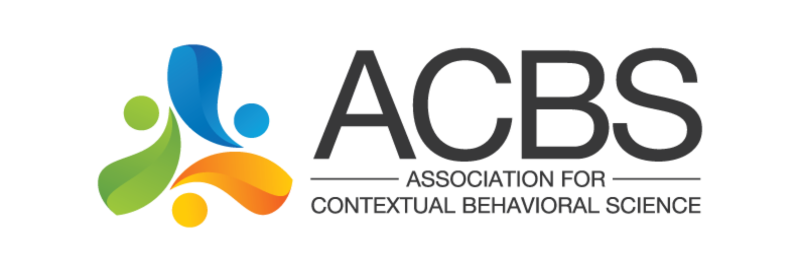 CHAPTER & SIG LOAN APPLICATION SCORING RUBRICFor each factor, please rate the loan application using a scale from 0 to 5:0		1		2		3		4		5"Absence of 							"Strong Presence of Criteria"								        Criteria"Thoroughness of application: How thorough and clear is the plan of the chapter/SIG for use of loan funds?  Is the proposal clear?  Are there unanswered questions?  __________Feasibility of Planned Proposal: How realistic is the plan for the event? How likely is it that the plan will result in successfully arranging and completing its objectives?  Are there concerns about the size, scope, or scale of the project?  __________Likelihood of payback: How likely is it that the chapter/SIG can repay the loan? __________Commensurate Loan Size: Is the size of the loan consistent with the financial needs of the event being proposed?  Is the amount requested balanced with current treasury funds?  Does it seem excessive or too small? _______Contingency Awareness & Planning: How well did the chapter/SIG anticipate potential obstacles and provide a rationale for how to handle them?  Is there evidence that the chapter/SIG is thinking through this plan? __________Strength of chapter/SIG: How established is the chapter/SIG?  Is it an active chapter/SIG?  Have they showed evidence of organizing events in the past?  __________Benefit of event to chapter/SIG, ACBS, and the general contextual science community: Will this event help to enhance ACBS community, provide training or education, or provide some other positive benefit?  Have the intended consequences been made clear? __________Board & Chair Member Participation in ACBS:  Board members have a history of ACBS involvement, e.g., attending trainings, world cons?  Have board members held volunteer positions in ACBS committees?__________Board & Chair Member Responsiveness:  Members of the board have a history of being responsive to ACBS contact, queries, suggestions, etc?   Board members have history of responsiveness to local community?__________Board  & Chair Member Donations:  Have board members made non-refundable donations to their own chapter treasury?  Does their treasury reflect this?Total Score: __________Scoring Range & Key:Maximum Beneficial Score: 50  --  Minimal Score:  1